Тематическийфизкультурный праздник«Снежная Королева»для детей средней  группы.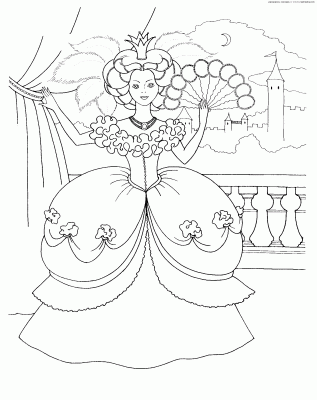 «снежная королева»Цель:Обучать  управлению волевыми усилиями, закреплять навыки выполнения спортивных упражнений;вызывать положительный эмоциональный настрой, быстроту, ловкость, смекалку;                                           Воспитывать дисциплинированность, уважительное отношение к соперникам.                                      Оборудование: 
волшебная палочка, снежинки, фонограммы вальса цветов и воя вьюги, елочка и снежинки для украшения.Ведущий: ребята, сегодня я расскажу вам сказку о Снежной Королеве!
В большом городе, где столько домов и людей, что не всем хватает места хотя бы на маленький садик, а поэтому большинству приходится довольствоваться комнатными цветами в горшочках, жили брат и сестра, звали их Кай и Герда.Выходят Кай и Герда ,Кай грустный садится играть с игрушками.Герда: Здравствуйте ребята. Я – Герда, а это мой брат-Кай ,только он не может с вами ни поиграть,ни поздороваться,потому что его сердце заморозила своей волшебной палочкой  Снежная КоролеваВедущий:Ой!Герда,посмотри,а у нас здесь есть Снежной Королевы?Герда:Ну-ка посмотрим?Да!Это она!Сейчас я спасу тебя Кай!Герда подходит к Каю,тот продолжает играть в уголке.
Герда:Палочка волшебная раз,два,три.Сердце брата Кая оживи!                                                                                       Что-то не слушается нас волшебная палочка (грустно).                                                                                                   Слышится вой вьюги,появляется снежная королева.Снежная Королева:Кто это тут хозяйничает, моей волшебной палочкой балуется?                                                        Герда:(робко)Э-э-это я.Сн.Королева:Ты кто такая,девочка?
Герда:Я- Герда,сестра Кая,я пришла просить тебя, Снежная Королева, чтобы ты разморозила сердце моего брата,и он стал как и прежде веселым мальчиком.Сн.Королева:Я могу отпустить твоего брата,но прежде вы должны выполнить все мои задания, тогда сердце Кая оттает.
Герда:Я конечно же согласна,и ребята мне помогут,правда,ребята?Сн.Королева:Тогда слушайте мое первое задание:игра «самолеты»Хорошо вижу вы очень ловкие и быстрые,с этим заданием вы справились,но посмотрим как справитесь со вторым.«Перенеси снежинки по ледяным дорожкам»И с этим справились?нет,не отпущу,не отпущу!ладно-ладно,есть у меня для вас еще одно задание:Загадки.Звучит вальс цветов,Кай потягивается и идёт к Герде.                                                   Сн.Королева: Караул,я таю,таю,таю.Ведущий и Герда:Ну,вот,Снежная Королева мы все твои загадки разгадали,а теперь ты отгадай нашу:Без рук без ног,а ворота отворяет? (ветер)
Ведущий,Герда,Кай и дети дуют на Снежную Королеву и она с криком улетает.Кай:спасибо вам ребята,вы своей дружбой растопили моё холодное сердце и прогнали Снежную Королеву.Герда:я тоже хочу вас поблагодарить,ребята,за то,что вы спасли Кая,но увы нам пришла пора прощаться,до свидания.Кай и Герда уходят под музыку.Ведущий:нам тоже пришло время проститься,до новых встреч друзья!                                                                                                                                                            снег на полях,лед на реках,          Ветер гуляет, Когда это бывает?скатерть бела. всю землю одела.                                                        растет она вниз головою,Не летом растет а зимою.Чуть солнце её припечёт,Заплачет она и умрет.